День знаний – 2016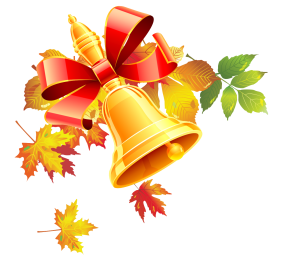 №№МероприятиеКлассыВремя проведенияМесто проведенияОтветственные1Торжественная линейка5 – 119:00 – 9:40Площадка перед центральным входом в лицейА.В.Теличко2Урок «Моя будущая профессия»Всероссийский открытый урок по Основам безопасности жизнедеятельности5 – 1110:00 – 10:405а – кабинет №3015б – кабинет №1056а – кабинет №1086б – кабинет №1077-е – кабинеты №306, 3078-е – кабинеты №207, 2089а – кабинет №3089б – кабинет №30510а – кабинет №20610б – кабинет №40611-е физики, химики – актовый залэкономисты – кабинет №201учителя,выполняющие функции классных руководителей3ФотографированиеПередвижение к месту проведения молодежной акцииМолодежная акция для обучающихся 
11-х классов11101110:45 – 11:0011:00-11:1511:00 – 11:4012:00 – 13:00Площадка перед центральным входом в лицейОТДиК «Наш дом»Н.Е.БорискинаС.Ю.ЛукинаО.Р.БарышеваВ.В.ИгнатенкоН.Е.БорискинаС.Ю.Лукина4Спортивный праздник «Веселые старты» для команд 5-х классов ОО округа512:00МБУ ДО «ДЮСШ», 
пр. Победы, 15АЕ.В.ЗаварзинаН.А.КруссерЛ.П.Крылова5Соревнования  по парковому ориентированию для команд 6-7-х классов ОО округа6–712:00Детский паркН.П. ВоробьеваС.В. КузнецовЛ.П. Крылова